                                                                                                                      ПРОЕКТ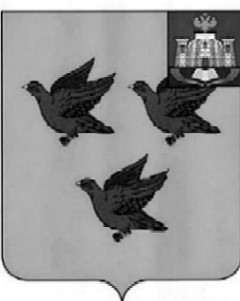 РОССИЙСКАЯ ФЕДЕРАЦИЯОРЛОВСКАЯ ОБЛАСТЬАДМИНИСТРАЦИЯ ГОРОДА ЛИВНЫПОСТАНОВЛЕНИЕ____________________                                                                           № ______            г. ЛивныО выявлении правообладателя ранееучтенного объекта недвижимостиВ  соответствии  со статьей 69.1 Федерального закона от 13 июля 2015 года №218-ФЗ «О государственной регистрации недвижимости» администрация города Ливны постановляет:1. В отношении жилого дома  с кадастровым номером 57:26:0010426:248, расположенного по адресу: Российская Федерация, Орловская область, пер.Песочный, д.58, в качестве его правообладателя, владеющего данным объектом недвижимости на праве собственности, выявлен Костюченко Владимир Сергеевич, ………………., место рождения: д.Бондаревка Коростенского района Житомирской области, паспорт гражданина Российской Федерации серия …………………… выдан Ливенским ОВД  ……………… код подразделения ……….., СНИЛС …………….., зарегистрированный по адресу: Российская Федерация, Орловская область, г.Ливны, пер.Песочный, д.58.2. Право собственности Костюченко Владимиру Сергеевичу на указанный в пункте 1 настоящего постановления объект недвижимости подтверждается договором о предоставлении земельного участка  №12, выданным 13 февраля 1992 года нотариусом  Полетаевой, номер в реестре регистрации нотариальных действий 2-844.3. Указанный в пункте 1 настоящего постановления объект недвижимости не прекратил существование, что подтверждается актом осмотра от 8 сентября 2022 года № 740 (прилагается).4. Отделу архитектуры и градостроительства администрации города Ливны внести необходимые изменения в сведения ЕГРН.5. Контроль за исполнением настоящего постановления возложить на  начальника отдела архитектуры и градостроительства администрации города.Глава города                                                                                     С.А. ТрубицинПРОЕКТРОССИЙСКАЯ ФЕДЕРАЦИЯОРЛОВСКАЯ ОБЛАСТЬАДМИНИСТРАЦИЯ ГОРОДА ЛИВНЫПОСТАНОВЛЕНИЕ____________________                                                                           № ______            г. ЛивныО выявлении правообладателя ранееучтенного объекта недвижимостиВ  соответствии  со статьей 69.1 Федерального закона от 13 июля 2015 года №218-ФЗ «О государственной регистрации недвижимости» администрация города Ливны постановляет:1. В отношении жилого дома  с кадастровым номером 57:26:0010701:525, расположенного по адресу: Российская Федерация, Орловская область, ул.Садовая, д.66, в качестве его правообладателя, владеющего данным объектом недвижимости на праве собственности, выявлен Кочегаров Виктор Александрович, ……………. место рождения д.Ровенка Измалковского  района Липецкой области, паспорт гражданина Российской Федерации серия ……………….. выдан  ОУФМС России в Ливенском районе …………………,  код  подразделения …….., СНИЛС ……….., зарегистрированный по адресу: Российская Федерация, Орловская область, г.Ливны, ул.Садовая, д.66.2. Право собственности Кочегарова Виктора Александровича на указанный в пункте 1 настоящего постановления объект недвижимости подтверждается актом приемки в эксплуатацию законченных строительством жилых домов, выданным 5 сентября 1995 года.3. Указанный в пункте 1 настоящего постановления объект недвижимости не прекратил существование, что подтверждается актом осмотра от 8 сентября 2022 года № 754 (прилагается).4. Отделу архитектуры и градостроительства администрации города Ливны внести необходимые изменения в сведения ЕГРН.5. Контроль за исполнением настоящего постановления возложить на  начальника отдела архитектуры и градостроительства администрации города.Глава города                                                                                     С.А. ТрубицинПРОЕКТРОССИЙСКАЯ ФЕДЕРАЦИЯОРЛОВСКАЯ ОБЛАСТЬАДМИНИСТРАЦИЯ ГОРОДА ЛИВНЫПОСТАНОВЛЕНИЕ____________________                                                                           № ______            г. ЛивныО выявлении правообладателя ранееучтенного объекта недвижимостиВ  соответствии  со статьей 69.1 Федерального закона от 13 июля 2015 года №218-ФЗ «О государственной регистрации недвижимости» администрация города Ливны постановляет:1. В отношении жилого дома  с кадастровым номером 57:26:0010506:130, расположенного по адресу: Российская Федерация, Орловская область, ул.Беляева, д.4, в качестве его правообладателя, владеющего данным объектом недвижимости на праве собственности, выявлен Боборыкин Александр Илларионович, ………………….., место рождения с.Козьминка Ливенского района Орловской области, паспорт гражданина Российской Федерации серия …………………….. выдан  Ливенским ГРОВД Орловской области …………………,  код  подразделения …………., СНИЛС ……………, зарегистрированный по адресу: Российская Федерация, Орловская область, г.Ливны, ул.Беляева, д.4.2. Право собственности Боборыкина Александра Илларионовича на указанный в пункте 1 настоящего постановления объект недвижимости подтверждается актом приемки в эксплуатацию законченных строительством жилых домов, выданным 24 февраля 1975 года.3. Указанный в пункте 1 настоящего постановления объект недвижимости не прекратил существование, что подтверждается актом осмотра от 8 сентября 2022 года № 781 (прилагается).4. Отделу архитектуры и градостроительства администрации города Ливны внести необходимые изменения в сведения ЕГРН.5. Контроль за исполнением настоящего постановления возложить на  начальника отдела архитектуры и градостроительства администрации города.Глава города                                                                                     С.А. ТрубицинПРОЕКТРОССИЙСКАЯ ФЕДЕРАЦИЯОРЛОВСКАЯ ОБЛАСТЬАДМИНИСТРАЦИЯ ГОРОДА ЛИВНЫПОСТАНОВЛЕНИЕ____________________                                                                           № ______            г. ЛивныО выявлении правообладателя ранееучтенного объекта недвижимостиВ  соответствии  со статьей 69.1 Федерального закона от 13 июля 2015 года №218-ФЗ «О государственной регистрации недвижимости» администрация города Ливны постановляет:1. В отношении жилого дома  с кадастровым номером 57:26:0010506:161, расположенного по адресу: Российская Федерация, Орловская область, ул.9 Мая, д.15, в качестве его правообладателя, владеющего данным объектом недвижимости на праве собственности, выявлен Дедюрин Сергей Алексеевич, ……………., место рождения г.Ливны Орловской области, паспорт гражданина Российской Федерации серия ………………… выдан  Ливенским ГРОВД Орловской области …………. года,  код  подразделения ………, СНИЛС ……………., зарегистрированный по адресу: Российская Федерация, Орловская область, г.Ливны, ул.9 Мая, д.15.2. Право собственности Дедюрина Сергея Алексеевича на указанный в пункте 1 настоящего постановления объект недвижимости подтверждается актом приемки в эксплуатацию законченных строительством жилых домов, выданным 21 ноября 1986 года.3. Указанный в пункте 1 настоящего постановления объект недвижимости не прекратил существование, что подтверждается актом осмотра от 8 сентября 2022 года № 782 (прилагается).4. Отделу архитектуры и градостроительства администрации города Ливны внести необходимые изменения в сведения ЕГРН.5. Контроль за исполнением настоящего постановления возложить на  начальника отдела архитектуры и градостроительства администрации города.Глава города                                                                                     С.А. Трубицин                                                                                                                      ПРОЕКТРОССИЙСКАЯ ФЕДЕРАЦИЯОРЛОВСКАЯ ОБЛАСТЬАДМИНИСТРАЦИЯ ГОРОДА ЛИВНЫПОСТАНОВЛЕНИЕ____________________                                                                           № ______            г. ЛивныО выявлении правообладателя ранееучтенного объекта недвижимостиВ  соответствии  со статьей 69.1 Федерального закона от 13 июля 2015 года №218-ФЗ «О государственной регистрации недвижимости» администрация города Ливны постановляет:1. В отношении жилого дома  с кадастровым номером 57:26:0010426:174, расположенного по адресу: Российская Федерация, Орловская область, ул.Зеленая, д.29, в качестве его правообладателя, владеющего данным объектом недвижимости на праве собственности, выявлен Харитонов Владимир Федорович, ……………….. место рождения: г.Днепропетровск, паспорт гражданина Российской Федерации серия ……. №……….. выдан Ливенским ГРОВД  ……………… код подразделения ……., СНИЛС ………………………, зарегистрированный по адресу: Российская Федерация, Орловская область, г.Ливны, ул.Зеленая, д.29.2. Право собственности Харитонова Владимира Федоровича на указанный в пункте 1 настоящего постановления объект недвижимости подтверждается актом приемки в эксплуатацию законченных строительством жилых домов, выданным 25 сентября 1980 года.3. Указанный в пункте 1 настоящего постановления объект недвижимости не прекратил существование, что подтверждается актом осмотра от 8 сентября 2022 года № 785 (прилагается).4. Отделу архитектуры и градостроительства администрации города Ливны внести необходимые изменения в сведения ЕГРН.5. Контроль за исполнением настоящего постановления возложить на  начальника отдела архитектуры и градостроительства администрации города.Глава города                                                                                     С.А. Трубицин                                                                                                                   ПРОЕКТРОССИЙСКАЯ ФЕДЕРАЦИЯОРЛОВСКАЯ ОБЛАСТЬАДМИНИСТРАЦИЯ ГОРОДА ЛИВНЫПОСТАНОВЛЕНИЕ____________________                                                                           № ______            г. ЛивныО выявлении правообладателя ранееучтенного объекта недвижимостиВ  соответствии  со статьей 69.1 Федерального закона от 13 июля 2015 года №218-ФЗ «О государственной регистрации недвижимости» администрация города Ливны постановляет:1. В отношении жилого дома  с кадастровым номером 57:26:0010203:132, расположенного по адресу: Орловская область, г.Ливны, ул.25 Декабря, д.29, в качестве его правообладателя, владеющего данным объектом недвижимости на праве собственности, выявлена Никульникова Анна Тимофеевна, …………….., место рождения: с. Козьминка Ливенского района Орловской области, паспорт гражданина Российской Федерации серия ……………  выдан Ливенским ГРОВД Орловской области  ………………года, код подразделения …………, СНИЛС …………., зарегистрированная  по адресу: Российская Федерация, Орловская область, г.Ливны, ул. 25 Декабря, д.29.2. Право собственности Никульниковой Анны Тимофеевны на указанный в пункте 1 настоящего постановления объект недвижимости подтверждается Договором купли продажи от 06 июня 1978 г.3. Указанный в пункте 1 настоящего постановления объект недвижимости не прекратил существование, что подтверждается актом осмотра от 8 сентября 2022 года № 783 (прилагается).4. Отделу архитектуры и градостроительства администрации города Ливны внести необходимые изменения в сведения ЕГРН.5. Контроль за исполнением настоящего постановления возложить на  начальника отдела архитектуры и градостроительства администрации города.Глава города                                                                                     С.А. Трубицин